201..  – 201..  EĞİTİM – ÖĞRETİM  YILI10. SINIFLAR MATEMATİK  DERSİ  2. DÖNEM  1. YAZILI  ORTAK  SINAVIADI :				NO :SOYADI :			SINIFI:	                               SORULARSoru 1:     2x  –  3y  +  1  =  0                            doğruları birbirine                      9y  +  (  k  +  2  ) . x  +  4  =  0         paralel ise  k  =  ?            Soru 2:    A  (  3  ,  – 2  )   noktasının   6x  +  8y  +  3  =  0   doğ-rusuna olan uzaklığı kaç br dir ?			                                                               Soru 3:   		   AABCD  dörtgeninde 	        95  ͦm (  )  =  ?			    	                                        				             E                                       D                  			                        70  ͦ   	      30  ͦ				                                                45  ͦ                           B					                     CSoru 4:     ABCD                               D                12              C ikizkenar yamuk iseA  (  ABCD  )  =  ?		                 10		                               10		           A		                  24	                       BSoru 5:     	        D	                                             C                       EABCD  paralelkenar,				                    xise  x  =  ?		                          4            G	                              6       		                                                          A                                                     B				Soru 6:    	          A			                                      BABCD  dikdörtgenise  x  =  ?	   	          4	      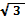 				                               8                                                                       E		                         3                                 x				           D			                                      CSoru 7:	         A                ABCD  deltoid ise  A  (  ABCD  )  =  ?             		                       15	                	           9  B           5         E   			       D          			        15                         CSoru 8:       		                     AABCDE  düzgün beşgen,CDFG  kare isem  (    )  =  ?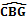                        B                   G	                                             F                   E                            	         C		                                  DSoru 9:     –  2  +  72  =  0   denkleminin köklerini ( çözüm kümesini ) bulunuz. 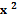 Soru 10:       +  9x  –  36  =  0   denkleminin köklerini bulunuz. 